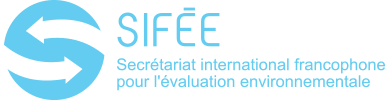 Formulaire de demande d’adhésion (membre organisationnel)Veuillez remplir les cases grises appropriées et nous transmettre votre formulaire à sifee@sifee.org.En plus du formulaire de demande d’adhésion rempli, vous devez nous faire parvenir :Les statuts de votre organisme ;L’authentification légale de votre constitution par l’organisme public compétent ;Tout autre document que vous jugez pertinent (description des mandats, rapports annuels, document de présentation, etc.).Votre demande sera transmise au comité exécutif du SIFÉE pour examen. Dès que celui-ci aura statué, nous vous ferons parvenir la décision. Si votre demande est entérinée, nous vous transmettrons votre premier avis de cotisation annuel. Votre adhésion sera effective pour l’année en cours dès réception du paiement.Identification de l’organisme membreIdentification du représentant désigné :Grille tarifaire :Les montants affichés sont en dollars canadiens. Pour la conversion dans votre devise, consultez le site internet : www.xe.com/fr/La liste des pays en développement est celle de l’Organisation internationale de normalisation : https://www.iso.org/developing-countries-in-iso-by-region.htmlSignature du représentant désigné :Nom de l’organisme :Nom de l’organisme :Catégorie (voir grille tarifaire) :Catégorie (voir grille tarifaire) :Adresse postale :Adresse postale :Ville : Province ou département :Pays :Code postal :Site web :Téléphone :M :     F :    Autre : Province ou département :Courriel :Téléphone :Titre ou fonction : Titre ou fonction : CatégoriesPays développéPays en développement1Organisme gouvernemental – Ministère ou organisme affilié5 000 $1250 $Organisme gouvernemental – Administration locale, municipale ou régionale3000 $550 $Organisme à but non lucratif250 $250 $Institution d’enseignement ou de recherche400 $250 $Entreprise de moins de 25 employés550 $250 $Entreprise entre 25 et 100 employés800 $400 $Entreprise de plus de 100 employés3 000 $550 $